Youth Backcountry Instructor
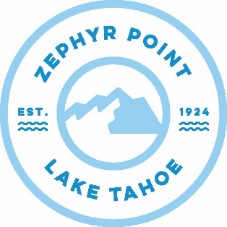 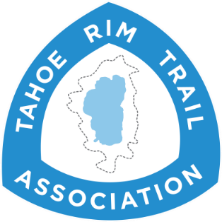 Position Description:The Youth Backcountry Instructor (YBI) will work under the direct supervision of the Tahoe Rim Trail Association’s Youth Programs Manager and Zephyr Point’s Program Manager to implement the Youth Backcountry Camp (YBCC) Program by supervising, teaching, and facilitating meaningful experiences for youth during multi-day backpacking trips. This Program focuses on backcountry skills, natural history, and character development through experiences that take youth into new and outdoor environments.Job Duties:ResponsibilitiesWith a co-instructor, lead four-day backpacking trips for up to 13 youth each weekFacilitate program curriculum to participants by teaching basic backcountry skills, natural history, and stewardship ethics and leading character-building activitiesManage the program’s outdoor gear stockExercise sound judgment and decision-making to assess and mitigate hazardsEffectively build rapport with participants, co-instructors, chaperones, and co-workersRole-model inclusive behavior and facilitate a positive group culture among diverse partner groups and youthManage participants in emergencies and adhere to all risk management and emergency action policies and proceduresMaintain high energy, a positive attitude, and attention to participants and chaperonesCommunicate program details and outcomes with parents and guardiansReport on program outcomes after each YBCC tripRepresent the Tahoe Rim Trail Association and Zephyr Point in a professional mannerQualifications:Required Qualifications21 years old or older by June 5, 2023Proof of COVID-19 vaccinationAbility to pass a criminal background check, including Live Scan fingerprintingExperience working with youth ages 12-17Experience in a youth leadership role such as a mentor, camp counselor, coach, teacher, etc.Proficient soft skills necessary to support youth mental health and emotional challengesStrong decision-making skills, ability to work without direct supervision, and adaptability to changing, dynamic environmentsAbility to clearly, assertively, and effectively communicate orallyAbility to manage self-care and energy in the backcountry in all conditionsExperience recreating in the outdoorsPassionate about environmental stewardship and connecting others to natureCommitted to equity, diversity, and inclusion valuesRequired CertificationsCertifications must be obtained before the start of the position and valid through the employment end date. Some certification courses may be provided at Zephyr Point prior to the position start date.Wilderness First Aid certification or higherCPR LifeguardPreferred QualificationsWilderness First Responder certification or higherCA Epinephrine Auto-Injector certificationYouth Mental Health First Aid certificationLeave No Trace Trainer certification or higherCollege degree or coursework in Outdoor Education or other related fieldsBasic knowledge of local ecology, geology, and natural and cultural historyBackcountry skills, including stove use and water treatmentPrior field experience leading outdoor programmingExperience working with youth from underserved and underrepresented populationsFluency in SpanishExperience hiking the Tahoe Rim TrailRequired Physical DemandsAbility to hike and camp in the backcountry for several days at a time at various elevations up to 10,000’ carrying up to 75 lbs.Statement of Diversity, Equity, and Inclusion:The YBCC Program is committed to increasing diversity, equity, and inclusion in Tahoe’s natural spaces by serving fully-outfitted recreation experiences to youth from underserved and underrepresented communities. We believe that it’s important for these participants to see outdoor leaders who represent and can relate to their identities and backgrounds. We encourage candidates who identify as Latinx, BIPOC, LGBTQ+, and/or with other communities historically excluded from outdoor spaces to apply.Work Schedule:The Youth Backcountry Instructor position is a 10-week position starting on June 5, 2023, and terminating on August 11, 2023. Due to the nature of the YBCC Program, the Youth Backcountry Instructor will have a nonstandard schedule with significant fieldwork for the duration of the position. Fieldwork weeks will typically include four full days with overnights in the backcountry followed by three to four days off.Compensation and Benefits:Staff will receive a $6,000 compensation package that includes housing at Zephyr Point’s lake-front facility, all meals Monday-Friday during the term of employment, reimbursement for required certifications, a travel stipend, and a salary stipend of $4,000. Local staff who don’t require lodging accommodations will qualify for a higher salary stipend in lieu of housing, meals, and travel stipend. An additional stipend will be given to staff who are fluent in Spanish. Staff living at the facility are expected to participate in Zephyr Point’s intentional living community. This involves living in a co-housing environment and participating in shared meal times, joining community-building activities, and working with other staff to maintain housing facilities.To apply, please submit an application here: https://www.zephyrpoint.org/join-our-team/deadline-application/. Please contact Kerri Wasko (she/her), Zephyr Point Program Manager, for questions regarding the position at kwasko@zehyrpoint.org.